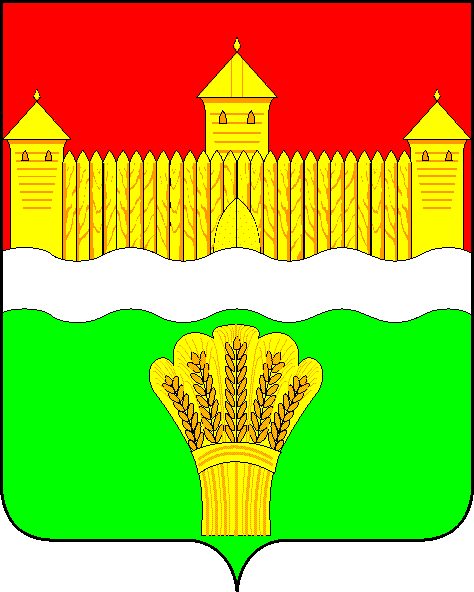 КЕМЕРОВСКАЯ ОБЛАСТЬ - КУЗБАСССОВЕТ НАРОДНЫХ ДЕПУТАТОВКЕМЕРОВСКОГО МУНИЦИПАЛЬНОГО ОКРУГАПЕРВОГО СОЗЫВАСЕССИЯ № 11Решениеот «30» июля 2020 г. № 217г. КемеровоОб утверждении Положения о помощнике депутата Совета народных депутатов Кемеровского муниципального округаРуководствуясь Федеральным законом от 06.10.2003 № 131-ФЗ «Об общих принципах организации местного самоуправления в Российской Федерации», Законом Кемеровской области от 25.04.2008 № 31-ОЗ «О гарантиях осуществления полномочий лиц, замещающих муниципальные должности», Уставом муниципального образования Кемеровский муниципальный округ Кемеровской области - Кузбасса, Совет народных депутатов Кемеровского муниципального округаРЕШИЛ:1. Утвердить Положение о помощнике депутата Совета народных депутатов Кемеровского муниципального округа согласно приложению  к настоящему решению.2. Опубликовать решение в газете «Заря» и на официальном сайте Совета народных депутатов Кемеровского муниципального округа в информационно-телекоммуникационной сети «Интернет» (snd-kmr.ru).3. Решение вступает в силу после его официального опубликования.4. Контроль за исполнением настоящего решения возложить на Левина Д.Г. - председателя комитета по местному самоуправлению, правопорядку и связям с общественностью.Заместитель председателяСовета народных депутатов Кемеровского муниципального округа                                         Д.Г. Левин И.о. главы округа                                                                            В.И. НовиковПриложениек решению Совета народных депутатовКемеровского муниципального округаот «30» июля 2020 г. № 217Положение о помощнике депутата Совета народных депутатов Кемеровского муниципального округаОбщие положения1.1. Настоящее Положение в соответствии с Федеральным законом от 06.10.2003 № 131-ФЗ «Об общих принципах организации местного самоуправления в Российской Федерации», Законом Кемеровской области от 25.04.2008 № 31-ОЗ «О гарантиях осуществления полномочий лиц, замещающих муниципальные должности», Уставом муниципального образования Кемеровский муниципальный округ Кемеровской области - Кузбасса определяет права, обязанности, условия и порядок работы помощника депутата Совета народных депутатов Кемеровского муниципального округа (далее - помощник депутата).1.2. Депутаты Совета народных депутатов Кемеровского муниципального округа вправе иметь помощников в избирательном округе для содействия в осуществлении своих полномочий.1.3. Помощник депутата - гражданин Российской Федерации, осуществляющий полномочия, предусмотренные настоящим Положением на общественных началах.1.4. Депутат самостоятельно производит подбор помощников, распределяет среди них конкретные обязанности, руководит их деятельностью, несет ответственность за действия помощников, связанные с осуществлением ими своих полномочий, если соответствующие действия помощников не сопряжены с нарушением законодательства Российской Федерации.1.5. Количество помощников депутатов Совета народных депутатов Кемеровского муниципального округа определяется депутатами самостоятельно и не может превышать 7 человек.Основания начала и прекращения деятельности помощника депутата Совета народных депутатов Кемеровского муниципального округа2.1. Основанием для начала деятельности помощника депутата Совета народных депутатов Кемеровского муниципального округа являются представление депутата Совета народных депутатов Кемеровского муниципального округа на имя председателя Совета народных депутатов Кемеровского муниципального округа (приложение № 1 к настоящему Положению) и издание распоряжения председателя Совета народных депутатов Кемеровского муниципального округа.2.2. Помощнику депутата Совета народных депутатов Кемеровского муниципального округа выдается удостоверение установленной формы (приложение № 2 к настоящему Положению). В случае прекращения полномочий помощника Совета народных депутатов Кемеровского муниципального округа удостоверение подлежит обязательному возврату.2.2.1. Помощник депутата обязан обеспечить сохранность удостоверения. В случае утраты удостоверения помощник депутата подает заявление на имя председателя Совета народных депутатов Кемеровского муниципального округа, о выдаче нового удостоверения взамен утраченного, в котором указывает причину утраты. Заявление помощник согласовывает с депутатом.2.2.2. Новое удостоверение выдается помощнику депутата на основании его заявления и ходатайства депутата.2.2.3. В случае порчи удостоверения оно на основании заявления помощника заменяется на новое при условии возврата ранее выданного.2.3. Информация о количестве и персональных составах  помощников депутатов Совета народных депутатов Кемеровского муниципального округа подлежит опубликованию в газете «Заря».2.4. Полномочия помощника депутата Совета народных депутатов Кемеровского муниципального округа прекращаются:а) при прекращении полномочий депутата Совета народных депутатов Кемеровского муниципального округа;б) по инициативе депутата Совета народных депутатов Кемеровского муниципального округа;в) по собственному желанию помощника депутата Совета народных депутатов Кемеровского муниципального округа, оформленному в виде заявления на имя депутата Совета народных депутатов Кемеровского муниципального округа.2.5. В случае прекращения полномочий помощника депутата Совета народных депутатов Кемеровского муниципального округа по основаниям, указанным в пп. "б","в" п. 2.4 настоящего Положения, депутат Совета народных депутатов Кемеровского муниципального округа обязан в трехдневный срок уведомить об этом председателя Совета народных депутатов Кемеровского муниципального округа.Права и обязанности помощника депутата Совета народных депутатов Кемеровского муниципального округа3.1. Помощник депутата обязан:3.1.1. Оказывать депутату организационно-техническую, информационно-аналитическую, консультационную, юридическую и иную помощь в осуществлении депутатом своих полномочий;3.1.2. готовить отчеты о деятельности депутата, включая деятельность депутата на территории соответствующего избирательного округа;осуществлять взаимодействие с органами местного самоуправления округа, депутатами Совета народных депутатов Кемеровского муниципального округа и их помощниками, в том числе на территории соответствующего избирательного округа;получать по поручению депутата Совета народных депутатов Кемеровского муниципального округа в органах государственной власти, избирательных комиссиях и комиссиях референдума, органах местного самоуправления, организациях, общественных объединениях документы, в том числе ответы на депутатские запросы и обращения, а также информационные и справочные материалы, необходимые депутату Совета народных депутатов Кемеровского муниципального округа народных депутатов для осуществления своих полномочий;осуществлять взаимодействие с сотрудниками аппарата Совета народных депутатов Кемеровского муниципального округа по вопросам освещения деятельности депутата, вопросам предоставления в Совет народных депутатов Кемеровского муниципального округа необходимой информации, вопросам участия депутата и помощника в мероприятиях, проводимых Советом народных депутатов Кемеровского муниципального округа;информировать избирателей, включая избирателей, проживающих на территории соответствующего избирательного округа, о решениях, принятых Советом народных депутатов Кемеровского муниципального округа;осуществлять сбор и анализ информации о социально-экономической ситуации, в том числе на территории соответствующего избирательного округа;вести запись избирателей на прием к депутату и проводить их предварительный прием;готовить аналитические, информационные, справочные и иные материалы, необходимые депутату для осуществления им своих полномочий;организовывать встречи депутата с избирателями, включая избирателей, проживающих на территории соответствующего избирательного округа;регистрировать обращения избирателей, направленные депутату, осуществлять их предварительное рассмотрение, готовить проекты ответов избирателям.выполнять иные поручения, связанные с осуществлением депутатом своих полномочий.3.2 Помощник депутата имеет право:3.2.1. присутствовать по поручению депутата на заседаниях и совещаниях органов местного самоуправления Кемеровского муниципального округа;3.2.2.получать по поручению депутата в органах местного самоуправления, организациях документы, а также информационные и справочные материалы, необходимые депутату для осуществления депутатской деятельности;3.2.3.получать адресованную депутату корреспонденцию.3.3. Помощник депутата не вправе:3.3.1. использовать преимущества своего статуса во взаимоотношениях с органами государственной власти, местного самоуправления, организациями, средствами массовой информации, должностными лицами и гражданами, а также в иной деятельности, не связанной с осуществлением им своих полномочий;3.3.2. разглашать сведения, ставшие ему известными в связи с осуществлением своих полномочий, если эти сведения в соответствии с законодательством Российской Федерации составляют государственную или коммерческую тайну, а также тайну личной жизни гражданина и доверены помощнику депутата при условии ее неразглашения;3.3.3. совершать поступки, порочащие его честь и достоинство, а также поступки, способные нанести ущерб репутации депутата.Приложение №1к Положению, утвержденномурешением Совета народных депутатовКемеровского муниципального округаот «30» июля 2020 г. № 217ПредседателюСовета народных депутатов Кемеровского муниципального округа_________________________________ от депутата Совета народных депутатовКемеровского муниципального округа                                  по избирательному округу № ______                                 _________________________________                                                                                                                                                                          ФИО депутата ПРЕДСТАВЛЕНИЕ     Представляю для оформления помощником депутата Совета народных депутатов Кемеровского муниципального округа:__________________________________________________________________ФИО Паспорт серия _______ № ____________, выдан _____________________.Место жительства: _______________________________________________.Место работы: ___________________________________________________.Образование: ____________________________________________________.    Выдать удостоверение установленного образца.ДепутатСовета народных депутатовКемеровского муниципального округапо избирательному округу № _____           _____________    _______________                                                                                                      подпись              расшифровка подписиПриложение №2к Положению, утвержденномурешением Совета народных депутатовКемеровского муниципального округаот «30» июля 2020 г. № 217Образец удостоверения помощника депутата Совета народных депутатов Кемеровского муниципального округа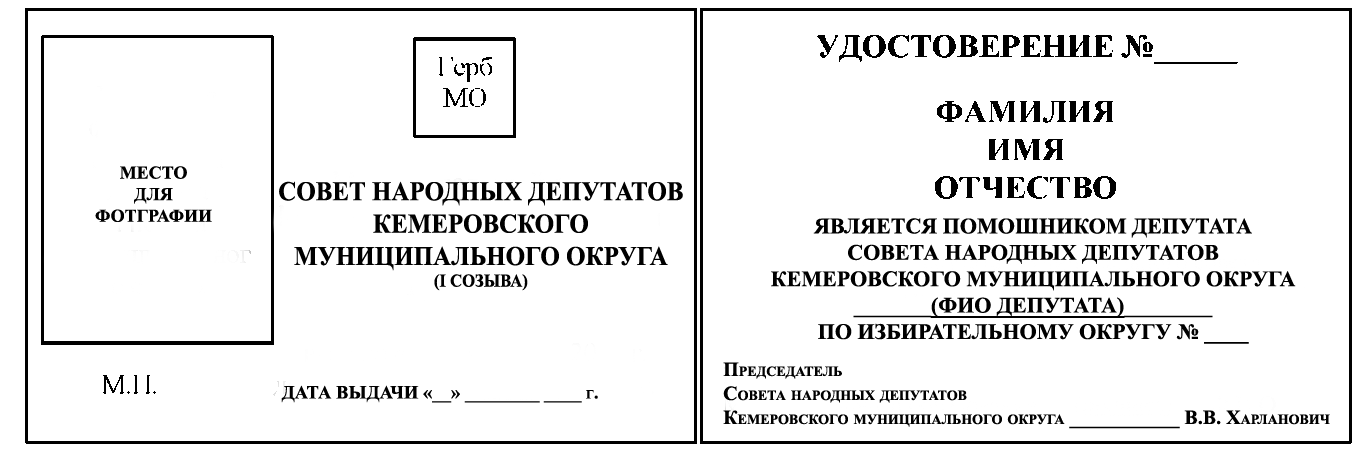 